Learning Activities Quick Planning Template 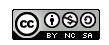 Start with the end in mindWhat do you want the students to have achieved by the end of this activity?First things first!How will you introduce the activity? How will you give instructions? How will you check that the instructions have been understood?Win winWhy will your students enjoy this activity? How will it add obvious value to their learning? How will the students work together?Sharpen the sawWhat will you need to do to make this activity a success?Be proactiveHow often will you need to intervene? What will you do about non-participants?How did I do?From what sources will students receive feedback on their performance?Seek to understandWhat happens if the activity doesn’t go as planned? How can you get information to change it for next time?